Professoras Aline, Juçara e Juanice.Semana de 14 a 18 de junho LEIA ESTE POEMA E TRANSCREVA EM SEU CADERNO NA LETRA CURSIVAA ESPERA Quando chega o domingo,Pulo cedinho da cama,Tomo mingau com bananaNem quero ficar dormindo.Fico olhando na janela,Esperando a minha vó,Sei que sou seu xodó,Dou aquele abraço nele.Vamos juntas a igrejaLá ficamos de mãos dadas.Penso na torta de cereja,Que a vovó deixou lá em casa.Quando chegamos famintas,Quero comer toda a torta,Mamãe diz te compota!Ai! meus ouvidos tilintam.Mas logo toda faceira.Corro a brincar lá fora.Nem vejo passar a hora.Tantas são as brincadeiras!O domingo passa de pressa,Quase num piscar de olhos.Vovó vai embora, eu choro.Mas espero outra festa                              Dorcila Garcia INTERPRETAÇÃO DO POEMA ( copiar e responder no caderno)a) Qual é o título deste poema?b) Como é o nome da autora?c) Quantos versos e quantas estrofes o poema tem?d) Copie o 2º verso da 3ª estrofe?e) Copie a última estrofe?f) A menina do poema fica dá espera de quem?MATEMÁTICA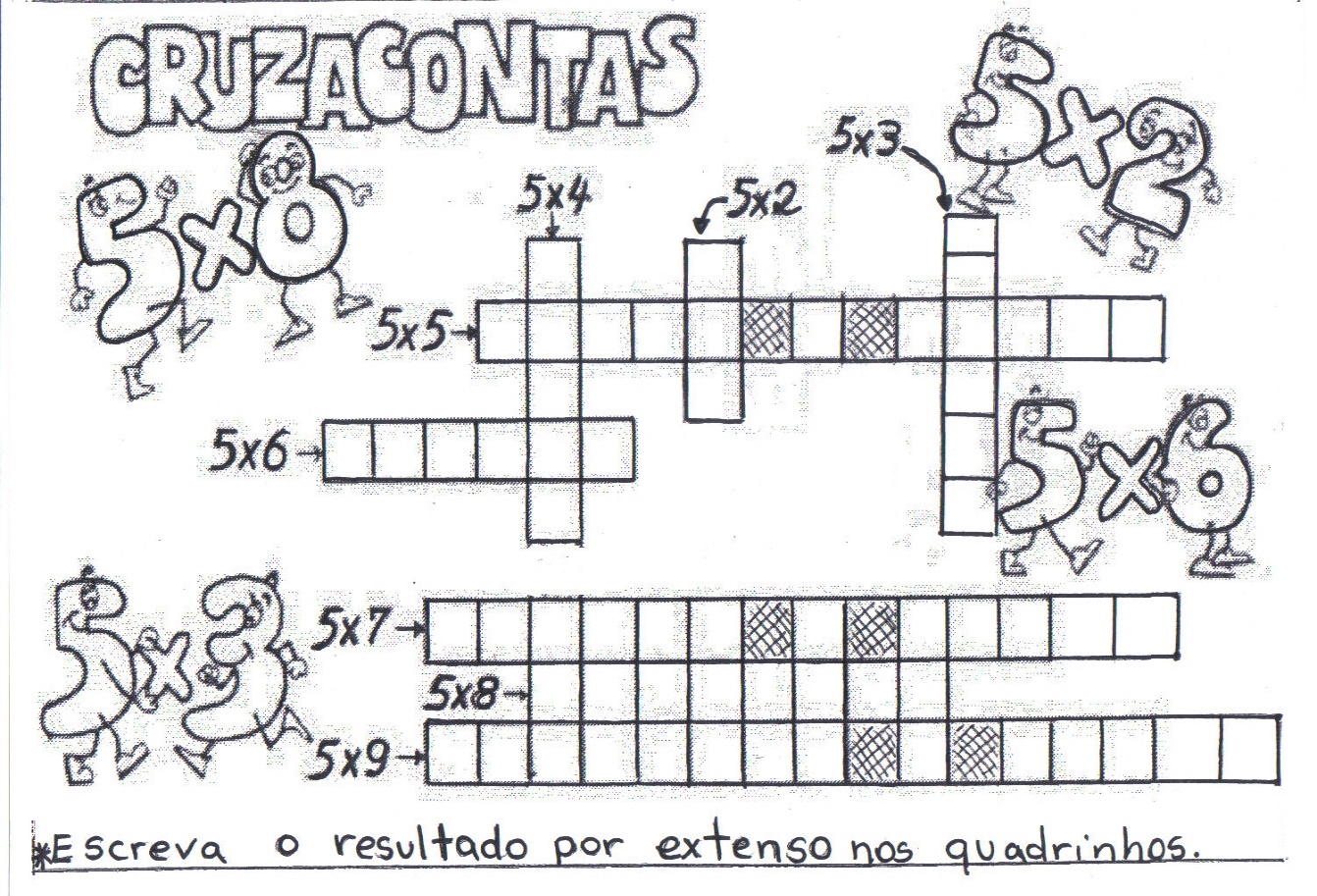 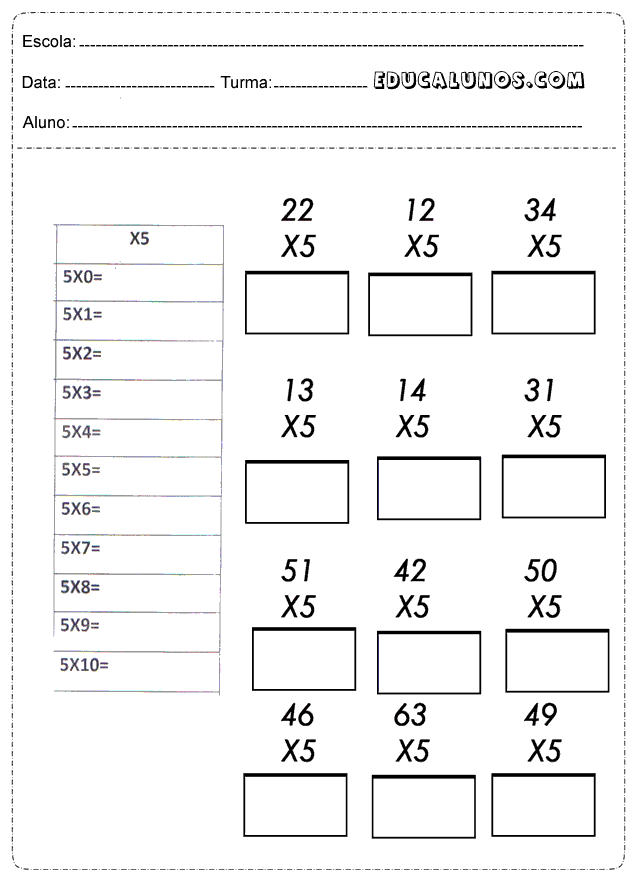 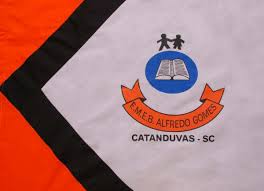 Escola Municipal de Educação Básica Alfredo Gomes.Catanduvas, junho de2021.Diretora: Ivania Ap. Nora Assessora Técnica Pedagógica: Simone Andréa CarlAssessora Técnica Administrativa: Tania Nunes de ÁvilaProfessora: Aline, Juçara e JuaniceAluno.......................................................................................4º ano matutino